Return to:Organizing CommitteeCroatian Skating Federation, Trg K. Cosica 11, HR-10000 Zagreb, CroatiaE-mail: wsysc2024@croskate.hrReturn to:Organizing CommitteeCroatian Skating Federation, Trg K. Cosica 11, HR-10000 Zagreb, CroatiaE-mail: wsysc2024@croskate.hrReturn to:Organizing CommitteeCroatian Skating Federation, Trg K. Cosica 11, HR-10000 Zagreb, CroatiaE-mail: wsysc2024@croskate.hrReturn to:Organizing CommitteeCroatian Skating Federation, Trg K. Cosica 11, HR-10000 Zagreb, CroatiaE-mail: wsysc2024@croskate.hrReturn to:Organizing CommitteeCroatian Skating Federation, Trg K. Cosica 11, HR-10000 Zagreb, CroatiaE-mail: wsysc2024@croskate.hr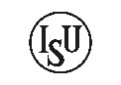 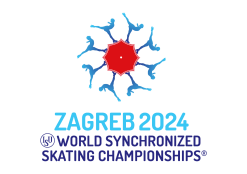 